Name:_________________________________   Period:_____________  Date:_________Test Review - Multiple Representations and Compare and Order rational numbersYou have to have electrical work done on your home. You call an electrician who tells you that she charges $40 per hour and a service call fee of $20.  What is the equation if y, represents the total charge for the visit, and x represents the number of hours? Is this a proportional or non-proportional relationship? Explain.Given the sequence 7, 11, 15, 19, 23,…, make a table and write the equation. Find the nth term for when       n = 11.   Use information in the graph below to create a table, and then use the table to find your equation.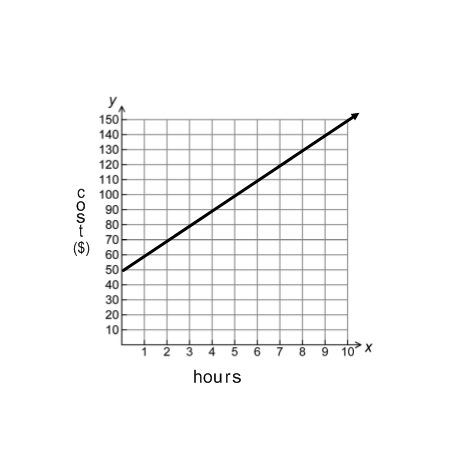    Also answer the following questions about the graph.Does this graph represent a proportional or             non-proportional relationship? Justify your                    answer. If you had 6 hours of work, how much did you make? If you made $130, how many hours did you work?  A sequence of numbers was generated using the expression 7n – 6, where n represents a number’s position in the sequence. Generate the first 5 terms of the sequence.Heather has the following numbers two numbers  and . Heather wants to know which numbers fit in between these two numbers. Out of these four numbers which numbers fit in between Heather’s numbers: , . The value of y is 6 times the value of x. What is the equation? Is this a proportional or non-proportional relationship? Explain.Given the following set of numbers 312%, 3 , 3.14%, 3  , and 3.2 what is the order of the numbers from least to greatest? The cost of renting a dry cleaning machine is $10 per day and a $5 rental insurance fee. Write an equation to represent y, the total amount to rent the cleaning machine for x number of days?   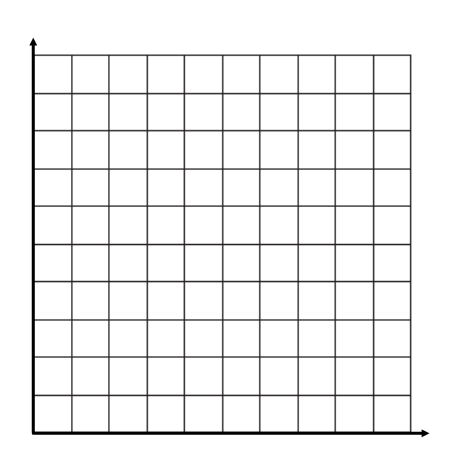 Equation: _________________                                                                          xProcess:y1379